Фестиваль «Большой Алтай. Great Altai. Россия – 2019»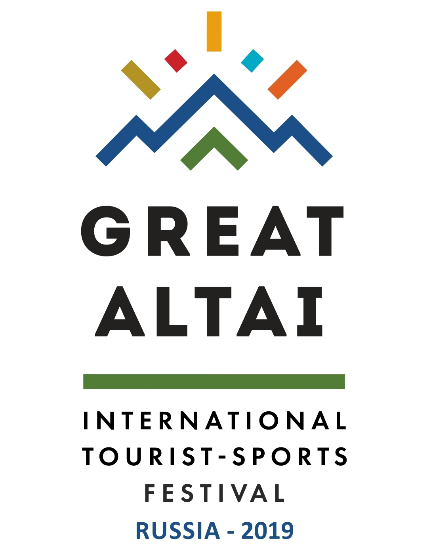 «…Одним разглядыванием красот, к чему сводится времяпрепровождение обычного туриста, здесь не обойдешься»Алтайский регион (или Большой Алтай, как его часто называют) расположен в географическом «сердце» евроазиатского континента на пересечении границ четырех крупнейших государств: Китая, Казахстана, Монголии и России. Испокон веков он являлся одним из важнейших центров культурного и хозяйственного взаимодействия народов, центром пересечения многих торговых путей и культурных влияний. И сегодня в регионе активно развивается региональное сотрудничество, частью которого уже стал  туристско-спортивный фестиваль «Большой Алтай».В период с 8 по 15 июня 2019 года на территории Алтайского края Российской Федерации пройдет четвёртый Международный туристско-спортивный фестиваль «Большой Алтай. GreatAltai. Россия – 2019».Мы предлагаем Вам стать  гостем спортивной программы, и принять  участие в фестивальной программе в качестве зрителя или члена команды! Программа ФестиваляГлавная судейская коллегия, в зависимости от погодных и других условий, оставляет за собой право изменять программу соревнований.Открытыми соревнованиями в программе Фестиваля являются соревнования по альпинизму (дистанция «Скайраннинг») и соревнования по спортивному ориентированию. В них может принять участие любой физически здоровый, подготовленный, заранее  заявленный человек.Условия участия в Фестивале для спортсменов и членов команд из Российской Федерации и других стран определяются согласно Положению о Фестивале.Для зрителей, спортсменов не в составе команд  мы предлагаем:Полный тур, стоимость  15 000 руб.   В стоимость включено: встреча в аэропорту или на ж/д вокзале (г.Барнаул, г.Бийск)в день заезда,  транспортное обслуживание по программе, полевое питание, проживание в палаточном лагере, услуги сопровождающего персонала, страховка на территории Алтайского края, фестивальная атрибутика, регистрационный сбор, участие в фестивальной программе, мастер-классы по рафтингу и скалолазанию. Тур с самостоятельным заездом/выездом: 12 000 руб.Кратковременное  пребывание на Фестивале: 800 руб./сутки. Включено полевое питание, проживание в палаточном лагере.200 руб./сутки. Включено  проживание в палаточном лагере.Возможные дополнительные расходы: питание во время автомобильной части по территории Алтайского края; спиртные напитки; сувениры; любые услуги, предлагаемые сторонними лицами; размещение в гостиницах г. Барнаула, г. Белокуриха        	Рекомендации:  !!! Вам надо иметь: Полевые  палатки, спальники, коврики, кухонную  посуду, индивидуальную аптечку. Возможно заказать снаряжение в прокат у организаторов по предварительной заявке.Практически всё специальное снаряжение для участия в фестивальных видах спорта предоставляется организаторами фестиваля.Независимо от времени путешествия, захватите с собой теплые вещи и куртку-ветровку.  Добротная обувь и небольшой рюкзачок будут необходимы для трекинга и экскурсий. Рекомендуем взять фонарик, перочинный нож, солнцезащитные очки.  Захватите индивидуальные лекарства, если вы нуждаетесь в них. Рекомендуем заранее сделать  прививку от клещевого энцефалита. Возрастных ограничений нет. Путешествие рассчитано на любознательных людей, ведущих активный образ  жизни. Каждый участник обязан соблюдать  технику безопасности, правила спортивных и др. мероприятий,  выполнять указания инструктора, соблюдать законы, уважать обычаи и культуру страны пребывания.Более подробная  информация размещается на официальном сайте Фестиваля www.greataltai.com.По вопросам участия в фестивале зрителей и одиночных участников «Фестиваль «Большой Алтай. Great Altai. Россия – 2019»  с проживанием в полевых палатках в базовом лагере :Турфирма «Ак-Тур»,  aktour.ru@jmail.com ,   www.aktour.ru тел +7 -923-006-9998 По вопросам участия в фестивале зрителей и одиночных участников «Фестиваль «Большой Алтай. Great Altai. Россия – 2019»  с проживанием в отелях г.Белокуриха и на туристских базах :Турфирма «Арго»,   www.tourargo.ru , тел +7 -3852- 222-418По вопросам формирования судейских бригад и спортивных команд обращаться :Секретарь проекта «Фестиваль «Большой Алтай. GreatAltai. Россия – 2019»»: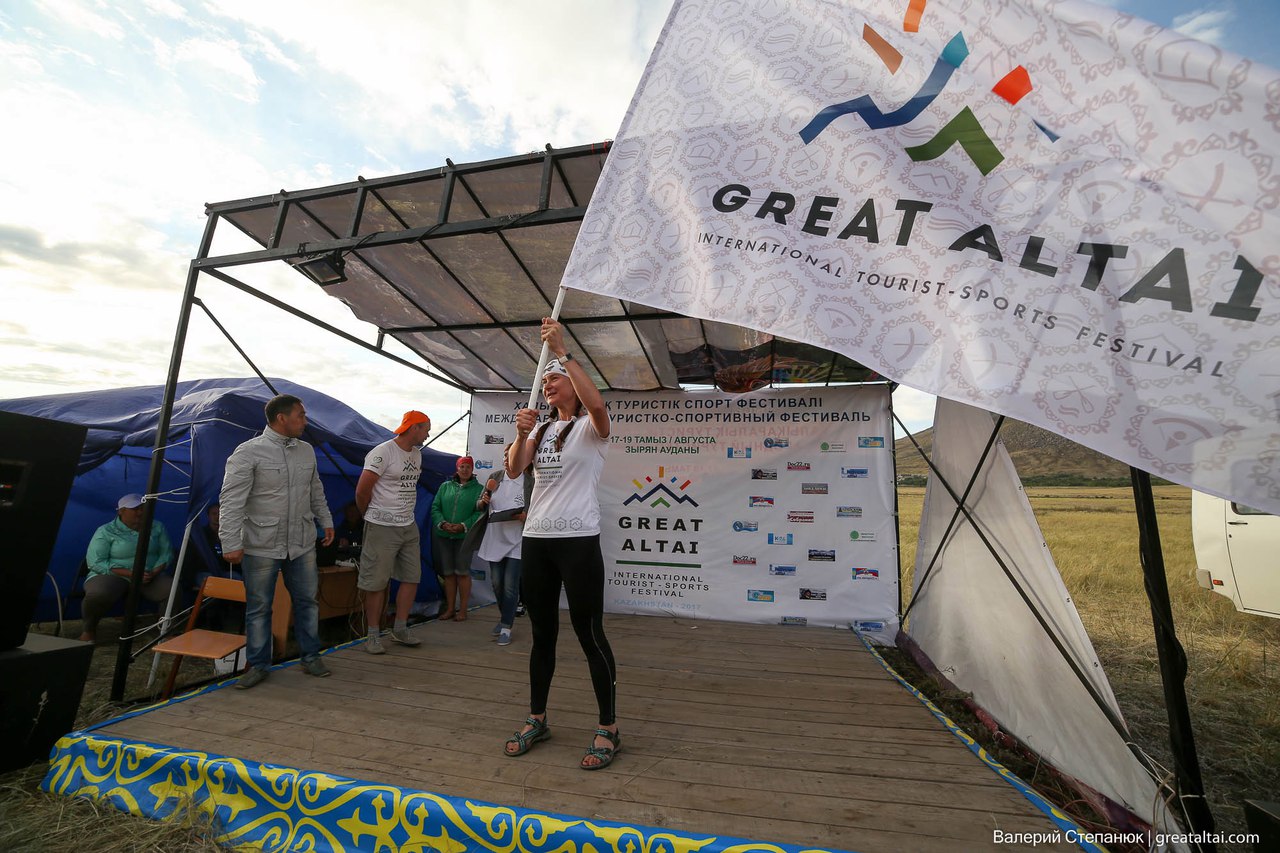 Силютина Евгения Анатольевна Тел. +7 (903) 911-62-07, E-mail: vea1976@mail.ru. Координатор Фестиваля «Большой Алтай. GreatAltai. Россия – 2019», Сергеев Антон Владимирович Тел. +7 (903) 958-08-72, E-mail: adimtur22@yandex.ru.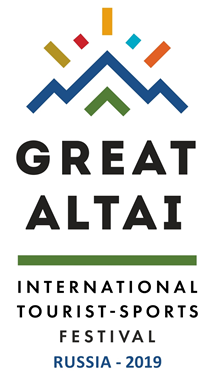 ДатаМероприятие 07.06-08.06Смоленский район, ущелье Щеки, река ПесчанаяВстреча и регистрация участников. Заезд на основной полигон фестиваля.  Установка лагеря.08.06г.Белокуриха (лыжно-биатлонный комплекс «Алтайские горы», курортный субкластер  «Белокуриха-2»)Торжественное открытие МТСФ «Большой Алтай. GreatAltai. Россия - 2019».09.06Смоленский район, ущелье Щеки, река ПесчанаяРафтинг (квалификация, параллельный спринт).Скалолазание  (квалификационные забеги).Старт соревнований по автотуризму (длинная дистанция)Национальные виды спорта. Культурная программа.10.06Смоленский район, ущелье Щеки, река ПесчанаяРафтинг (слалом).Скалолазание (квалификационные забеги).Велотуризм. Водный туризм (слалом (кат-2, кат-4, каяк)). Национальные виды спорта. Культурная программа.10.06курортный субкластер  Белокуриха-2»Скалолазание (финал) 11.06Смоленский район, ущелье Щеки, река ПесчанаяРафтинг (длинная гонка).Комбинированный туризм.Национальные виды спорта. Культурная программа, награждение.12.06г. Церковка. Старт- г.Белокуриха, финиш - т/к Белокуриха-2Скайраннинг 12.06Смоленский район, т/к «Сибирское подворье»Участие в праздновании Дня России.Награждение международных соревнований по рафтингу «Кубок Большого Алтая».Встреча ралли ретро автомобилей «Пекин-Париж».13.06Смоленский район, ущелье Щеки, река ПесчанаяГорный туризм (связки).Спортивное ориентирование.Мастер-классы по видам спорта и туризму Финиш соревнований по автотуризму (длинная дистанция).Национальные виды спорта. Культурная программа, награждение13.06Алтайский районРыболовный спорт14.06Алтайский район, с.Алтайское, о/л «Фадеев Лог»Пешеходный туризм 	14.06Алтайский районРыболовный спорт.14.06Смоленский район, ущелье Щеки, река ПесчанаяАвтотуризм (короткая дистанция).	Спортивное ориентирование.Мастер-классы по видам спорта и туризму.Национальные виды спорта. Культурная программа, награждение15.06Смоленский район, ущелье Щеки, река ПесчанаяПеретягивание каната.Торжественное закрытие МТСФ «Большой Алтай. GreatAltai. Россия - 2019». Культурная программа.15.06-16.06Отъезд участников. Посещение горда-курорта Белокуриха